02.08.2016  № 2144О внесении изменений в постановление администрации города Чебоксары от 19.07.2016 №1999В соответствии с Федеральным законом от 06.10.2003 № 131-ФЗ «Об общих принципах организации местного самоуправления в Российской Федерации», в целях информационно-организационной поддержки местных товаропроизводителей, создания оптимальных условий для реализации урожая текущего года, снабжения горожан качественной сельскохозяйственной продукцией по доступным ценам и поддержки малообеспеченных слоев населения администрация города Чебоксары               п о с т а н о в л я е т: 1. Внести изменение в перечень торговых мест на территории города Чебоксары для реализации сельхозпродукции в рамках городского месячника по реализации сельхозпродукции «Дары осени - 2016», утвержденный постановлением администрации города Чебоксары от 19.07.2016 №1999, дополнив раздел «Калининский район» абзацем следующего содержания:«На территории около ТЦ «Фиалка», б-р Эгерский,40.». 2. Управлению по связям со СМИ и молодежной политики администрации города Чебоксары проинформировать население о принятом решении и мероприятиях, проводимых в рамках городского месячника по реализации сельхозпродукции «Дары осени - 2016».3. Контроль за исполнением настоящего постановления возложить на заместителя главы администрации - руководителя аппарата А.Ю.Маклыгина.Глава администрации города Чебоксары                                        А.О. ЛадыковЧăваш РеспубликиШупашкар хулаАдминистрацийěЙЫШĂНУ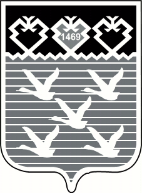 Чувашская РеспубликаАдминистрациягорода ЧебоксарыПОСТАНОВЛЕНИЕ